Kirriji-jji Kuntta Disabilities Australia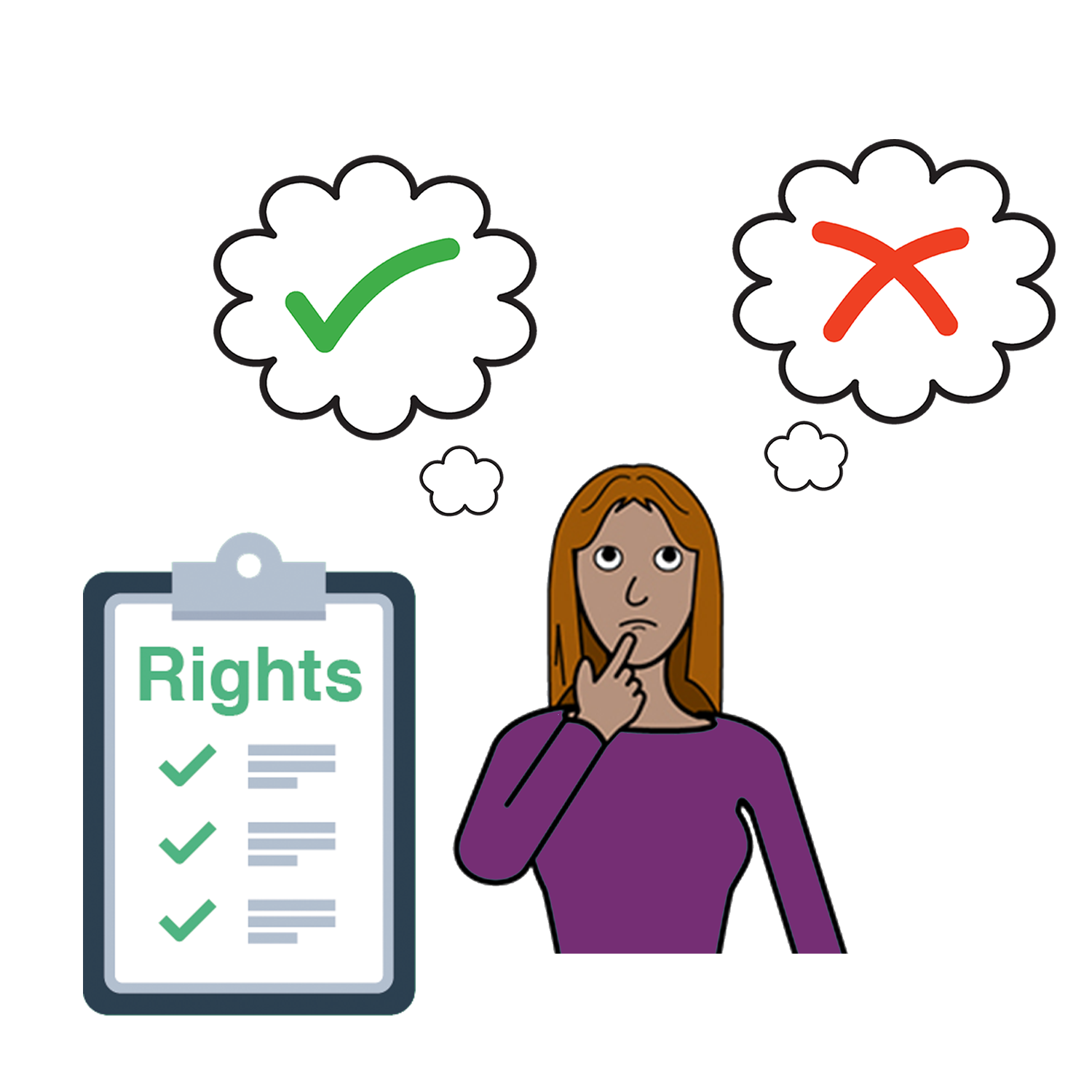 Book  2Akkinyi right 
nyirrinyjiki choices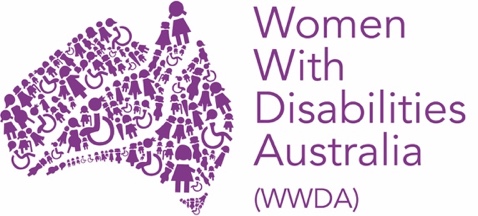  Anyul ngini kirriji-jji kuntta Disabilities AustraliaAnyul pakinjarl WWDA appa anyul wangkijarl anyulurnu 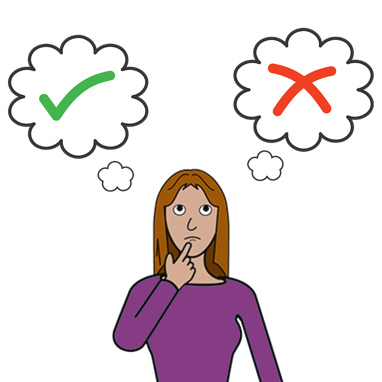 Book  2Ngalanya ngini book kari choicesNgala book ngini kirriji-kki kapi partarta-kka appa ajjul kuntta disability.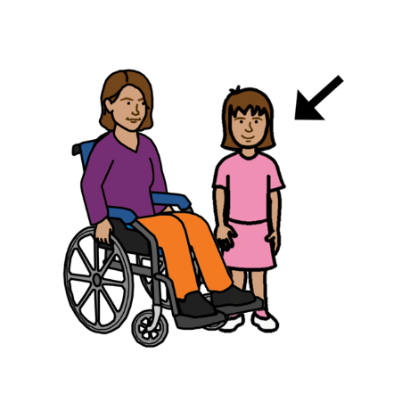 What is a Choice? Ngala choice ngini alapoura akkinyi kumpumpu nyayngirri-jintaLike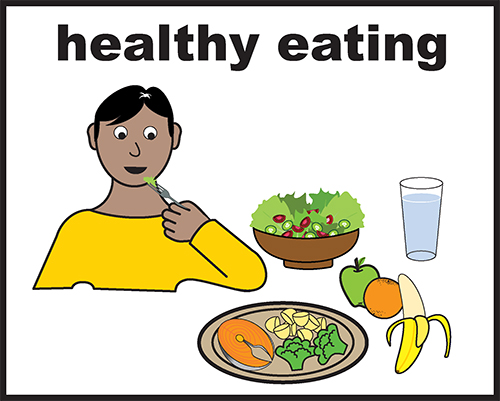 Nyayi angi jaji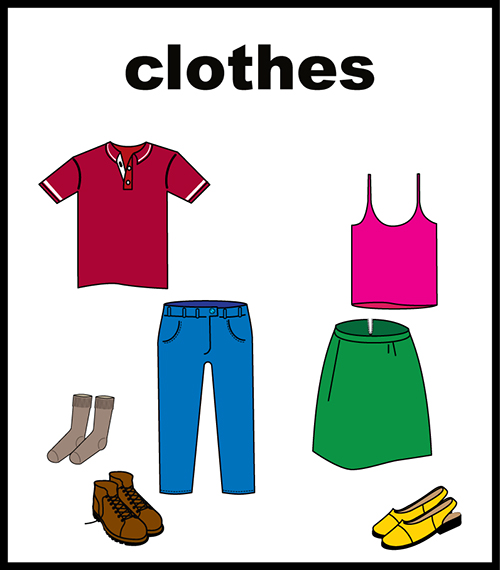 Nyayi angi jarpirr Kapi 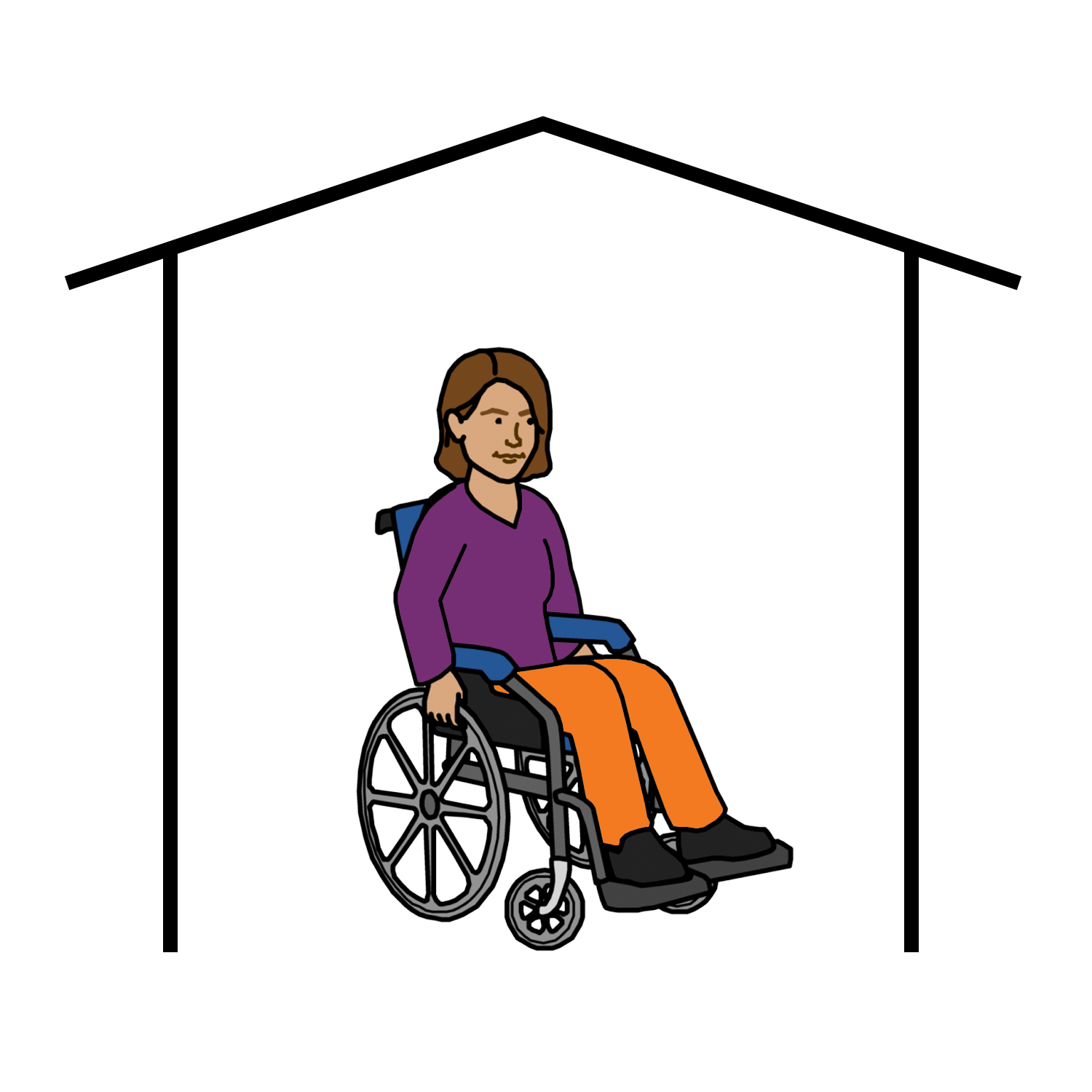 Kapi wanyanta angi ngunttaKarrinyi kapi kirriji disability jangu arjurlunu choices nyiirrinta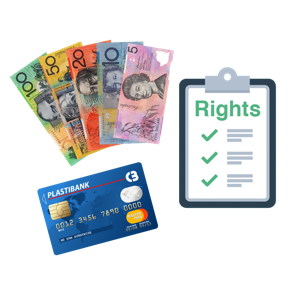 LikeAnyinginyi Wangari ngarra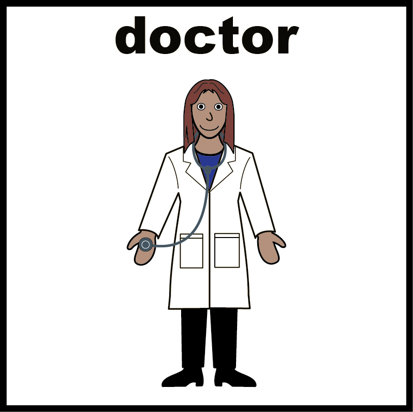 Anyinginyi health ngarra 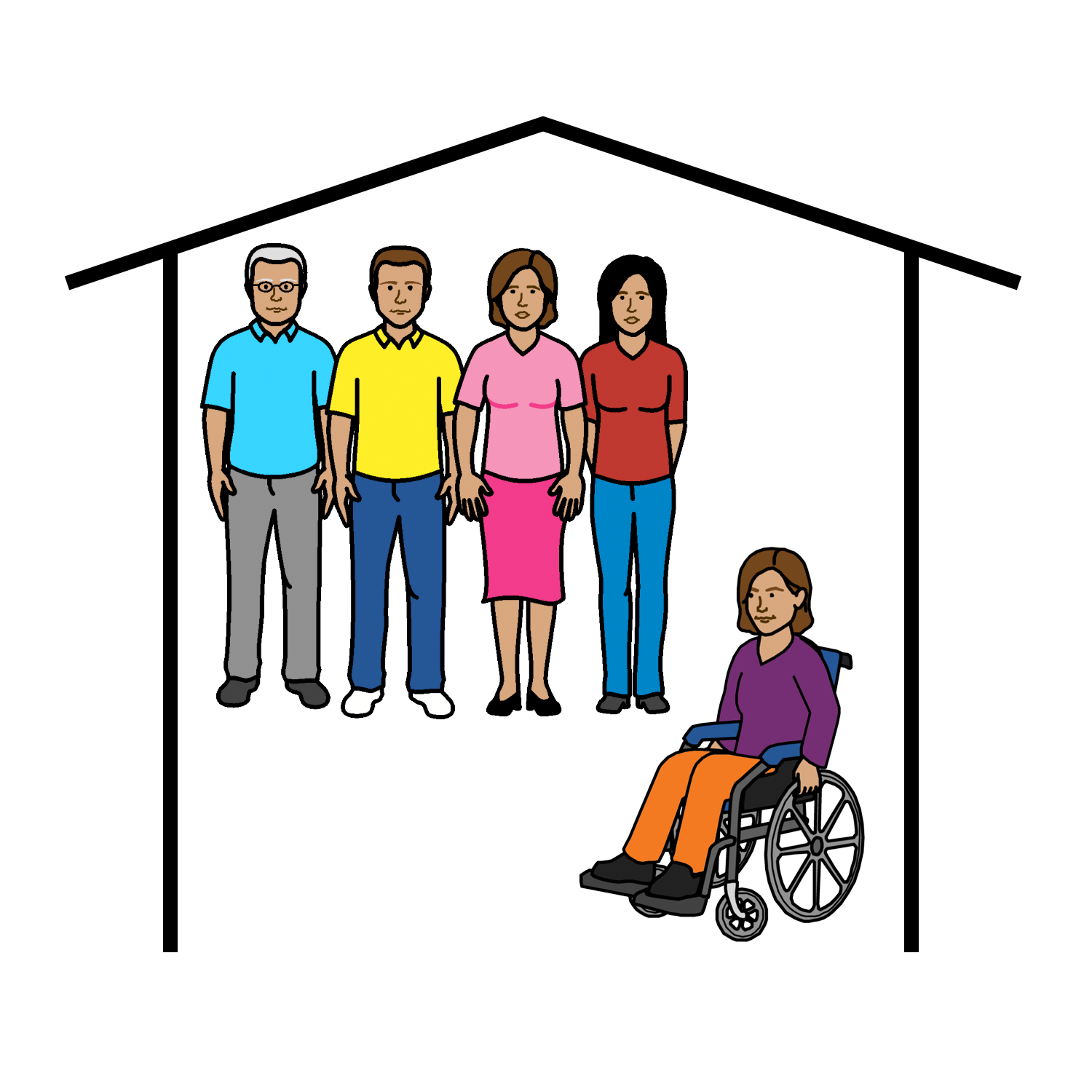 Nyayi jangu anyul nyinta RightsKirriji kapi partarta disability jangu nyirrinjiki arjurnunginyi choice Awururnukula kuntta piliyi ngara akinyi choice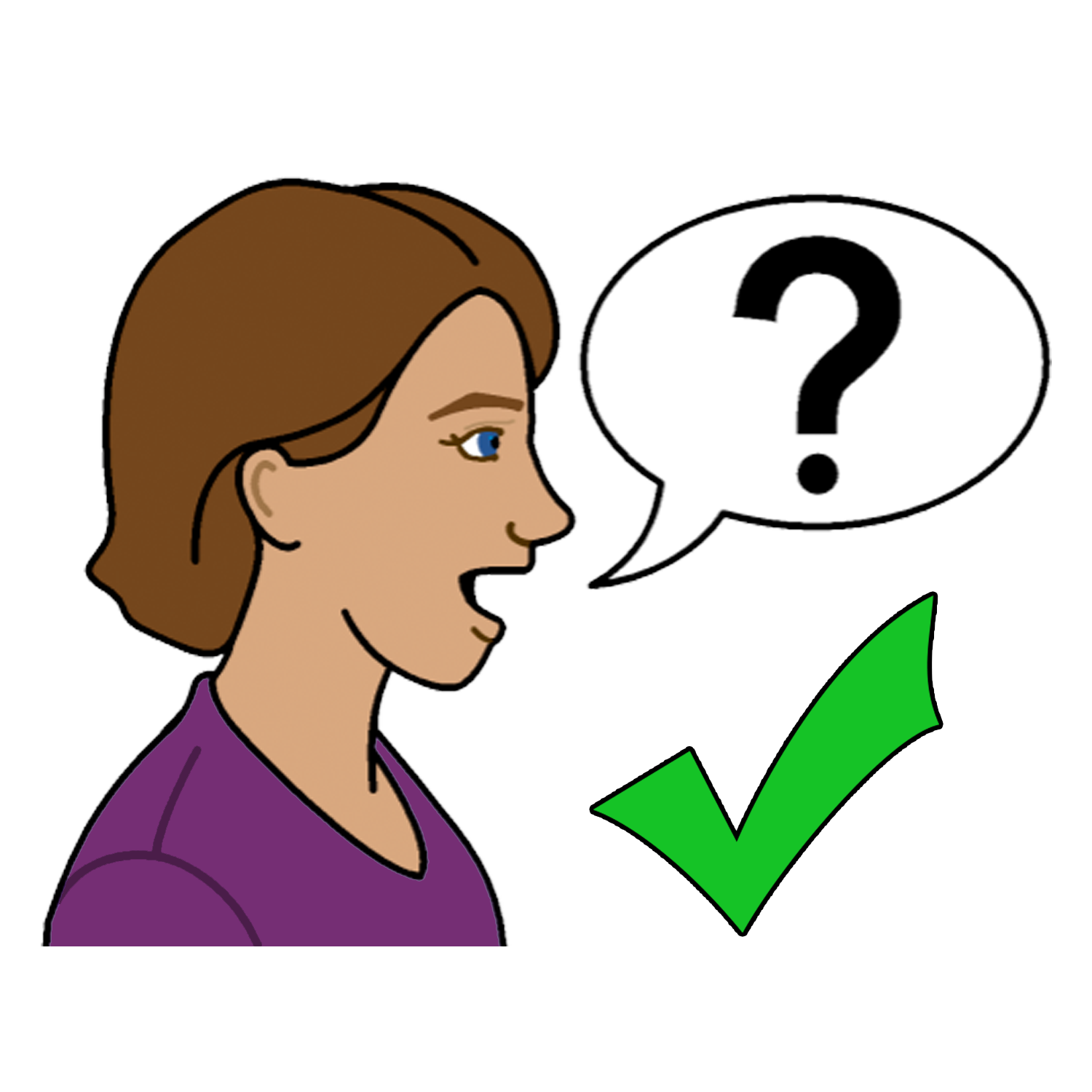 Kirriji-jji kapi partarta- jja kuntta disability nyirrinjiki choice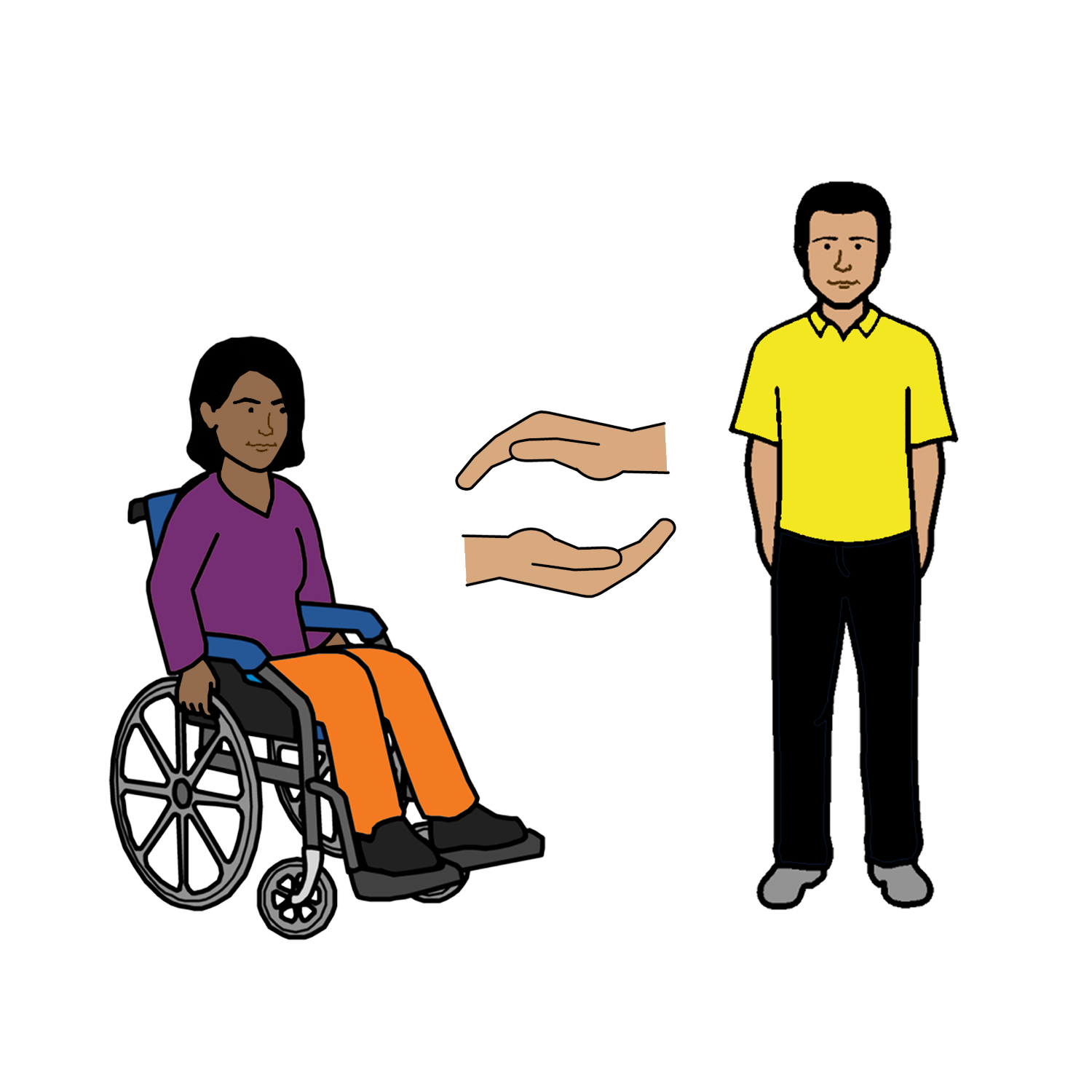 Angi kuntta right parra help awurnukula Ngala Australian Government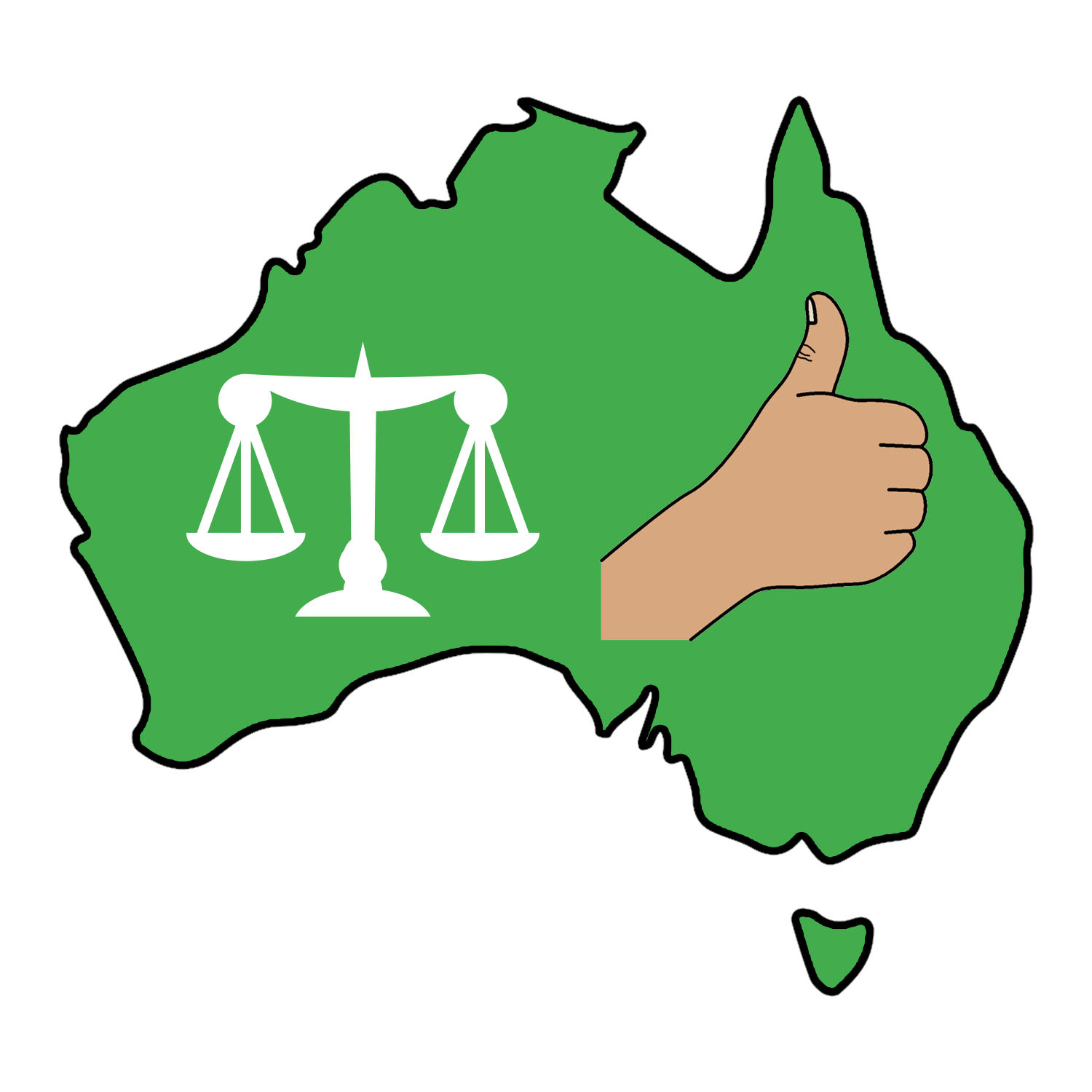 Ngala Australian Government ajjul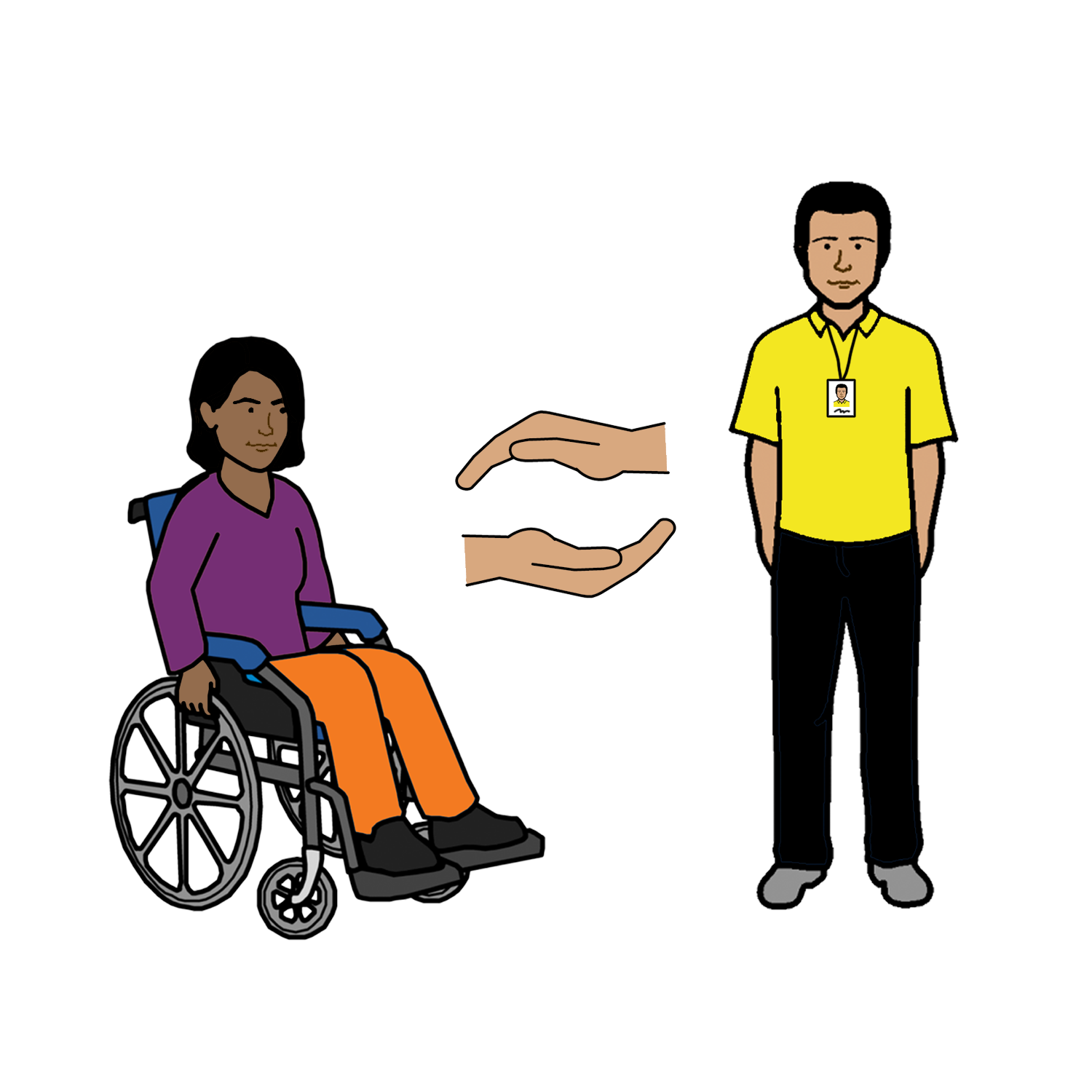 Kirriji-jji apajjul kuntta disability nyirrinjiki ajjul kinamparl choices 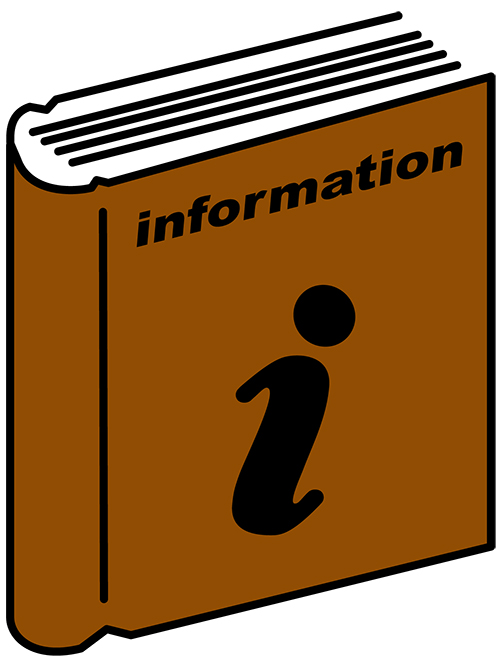 Kirriji kapi partarta-jja kuntta disability information-kka ajjul kayirrimunta 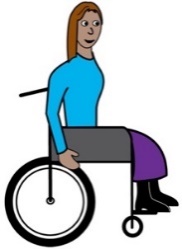 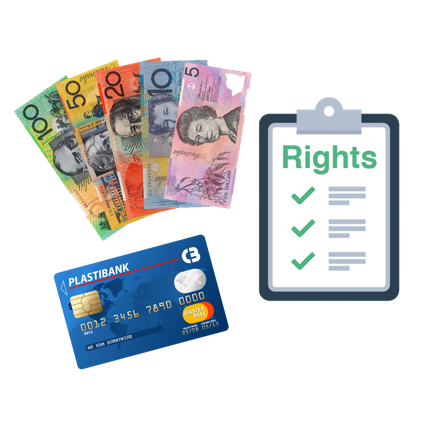 Ngala CIN Convention jana, Rights alaparra Karrinyi disabilities jangu  Kamanta  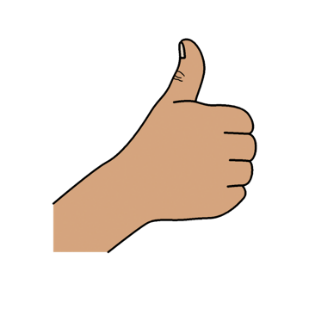 Nyayinji pakinyi ngala bookKirriji Disabilities jangu Australia-jja pakinyi ngala book 2019Ngala book ngini general education-kki Copyright© Copyright Copyright kirriji Disabilities jangu Australia (WWDA) Inc 2019Wakkapi intellectual property kapi right copyright ngini kapi patents karnttu ngala book-kana kapi liecened kirriji kirriji Disabilities jangu Australia Inc. Kamanta ngala Wangari-kki Thankyou ngala Wangari-kki ngala National Disability Insurance Scheme nyu nyu kirriji-kki appajjal kuntta Disabilities Australia Wangari nyirrinyi nyirrinjiki website. Ngala images nyirrinya karnttu fact sheet-kana Ngala 1 images ngini karnttu ngala sheet-kana easy jana images © 2018 ngarunyu-munta nyurkartiki NHS Foundation trust Kalyapanjiki permission www.easyonthei.nbs.uk 